莆田市第五届“威诺数控杯”中小学教师教学技能大赛（幼儿园组和高中中年组选手服务指南）目录选手须知组织机构比赛场次比赛项目幼儿园组比赛流程高中中年组比赛流程幼儿园组和高中中年组考场安排示意图选手须知一、比赛当天选手凭身份证报到，实行全封闭管理。二、选手须将手机等移动通讯工具交工作人员代管，其他物品放在报到室相应的座位上，如有贵重物品联系工作人员代为保管，比赛结束后选手回报到室凭比赛序号牌领取手机和代管物品。三、选手在考区内由工作人员引导行走。个别因物品遗忘带走需返回的，须征得工作人员同意，由工作人员代为前往休息室或考室领回物品。选手必须在指定的地点休息、用餐，除非特殊需求，不得随意离开休息室。四、选手在书面项目比赛时，须在规定的区域内填写选手号(抽签号)，不得在试卷上体现本人姓名、工作单位及任何记号(自带黑色签字笔，使用统一提供的稿纸)；在口试项目比赛时，不得向评委透漏自己的身份；选手在考室内不得出现舞弊行为，如夹带材料、传递材料、交头接耳等；选手在考区内不得与评委私下接触；选手离开考场后不得与休息室中待考选手接触。违反上述规定者以零分计算。五、选手不得将比赛试卷、稿纸等物品带离比赛考室，如有展示比赛，选手需在展示后需将比赛试卷、稿纸等交给展示室的工作人员。六、全部项目比赛结束后，选手返回培训报到室凭比赛的序号牌领取手机和其他物品。七、比赛成绩将于比赛结束后的周一在莆田市教师进修学院的网站进行公示。组织机构一、大赛组织委员会主任委员：卓金贤副主任委员：戴明粦  柯毓奇   曾国顺　 柯建俊成员：李德煌  陈美新 薛朝伟　王自力  薛 强  张伟川  陈国文 林炳宗 方建华  林 伟　下设办公室主任：薛朝伟常务副主任：陈国文副主任：程超平  张伟川 林炳宗 林 伟二、仲裁委员会主任：陈美新成员：王自力  薛 强  刘亚林  陈国文  林炳宗三、工作组：1.纪检监察组组长： 由市教育局协调选派。  2.总协调联络组组长：薛朝伟   3.考务组组长：林 伟   副组长：肖潮声  兰一心4.试卷组组长：林炳宗  副组长：洪建勋 5.后勤组组长：方建华  副组长：黄 玮   潘 丽  6.设备保障组组长:戴建仁   副组长:陈琼兰  林建兰7.宣传报道组组长:徐长安   副组长:朱琼敏  阮子荣8.保卫组组长：莆田哲理中学学校负责人 莆田市教师进修学院附属小学负责人        副组长：黄 玮比赛场次第一场：5月15日（星期六） 比赛地点：莆田市教师进修学院附属小学小学组：语文、数学、英语、道德与法治、体育、音乐、美术、科学、信息技术、心理健康、综合实践活动等11个学科组。第二场：5月16日（星期日）地点：莆田哲理中学 高中组：语文、数学、英语、物理、化学、生物、历史、地理、思想政治、体育、音乐、美术、信息技术、心理健康、通用技术、综合实践活动等16个学科组。第三场：5月22日（星期六）  比赛地点：莆田市教师进修学院附属小学幼儿园组：不分学科。高中中年组：语文、数学、英语、物理、化学、生物、历史、地理、思想政治等9个学科。第四场：5月23日（星期日）  地点：莆田哲理中学初中组：语文、数学、英语、物理、化学、生物、历史、地理、道德与法治、体育、音乐、美术、信息技术、心理健康、综合实践活动等15个学科组。比赛项目一、比赛项目（一）幼儿园组幼儿园竞赛项目为教育活动设计、教育活动评价、教学研究、幼儿行为观察与分析技能等 4 个项目。（二）小学、初中、高中学科组中小学竞赛项目为课程理解技能、课程育人技能、育人评价技能和学科专项技能等 4个项目。（三）高中中年组高中中年组竞赛项目为课程理解技能、试题解题技能、试题讲解技能和命题析题技能等 4 个项目。 幼儿园组比赛流程一、7:20—7:50选手凭身份证在知言楼四楼“幼儿园报到室”报到，抽签并上交手机，领取比赛序号牌和选手服务指南等物品，按抽签序号就座。二、7:50—8:20考前培训（签订诚信比赛承诺书等）。三、幼儿园组比赛流程（分A、B两组）如下：A组(01-12号)比赛程序：
教学活动设计---幼儿行为观察分析---教育活动评价---教学行动研究A组选手在“幼儿园报到室”候考，按序每隔10分钟进入“幼儿园3室”进行教学活动设计比赛（40分钟），接着进入“幼儿园2室”进行教学活动设计展示(10分钟)，后进入“幼儿园1室”休息（午餐）。下午14:00开始在“幼儿园1室”进行幼儿行为观察分析比赛（40分钟），接着进行教育活动评价比赛（观看活动视频20—30分钟，撰写活动评析40分钟），后进行教学行动研究比赛（60分钟）。全部项目比赛结束后，回幼儿园报到室上交比赛用品，领取手机等物品。B组(13-24号)比赛程序：幼儿行为观察分析---教育活动评价---教学行动研究---教学活动设计B组选手由工作人员统一带入“幼儿园4室”进行幼儿行为观察分析比赛(40分钟)，接着进行教育活动评价比赛（观看活动视频20—30分钟，撰写活动评析40分钟），后进行教学行动研究比赛（60分钟）。中午在“幼儿园4室”休息（午餐）。下午14：00开始选手按序每隔10分钟进入“幼儿园3室”进行教学活动设计比赛（40分钟），接着进入“幼儿园2室”进行教学活动设计展示(10分钟)。全部项目比赛结束后，回幼儿园报到室上交比赛用品，领取手机等物品。高中中年组比赛流程高中中年组比赛分语文、数学、英语、物理、化学、生物、历史、地理、思想政治等9个学科分别设立A，B组一、7：20—7：50选手凭身份证在报到处即会议楼（润心楼）三楼报告厅抽签并上交手机，领取比赛序号牌和选手服务指南等物品，按号进入“报到室”就座。二、7：50—8：20考前培训（签订诚信比赛诺书等）。三、全体比赛选手在“报到室”进行课标解读比赛（30分钟）。四、上午9:00由工作人员按序每隔15分钟带比赛选手进入A、B组准备室1-3。A组程序：试题解题——试题讲解——命题析题选手在对应的“准备室”进行试题解题比赛（30分钟），接着进入“各学科1室”进行试题讲解展示（15分钟），后进入“A组休息室1-2”（奇数序号的选手进“A组休息室1”，偶数的进“A组休息室2”）休息（午餐），下午14：00开始由工作人员按序每隔15分钟带比赛选手进入“A组准备室1-3”进行命题析题比赛（45分钟），接着进入“各学科1室”进行命题析题展示“可以使用投影机”（15分钟）。全部项目比赛结束后，回“报到室”上交比赛用品，领取手机等物品。B组程序：命题析题——试题解题——试题讲解选手在对应的“准备室”进行命题析题比赛（45分钟），接着进入“各学科2室”进行命题析题展示“可以使用投影机”（15分钟），后进入“B组休息室1-2”（奇数序号的选手进B组休息室1，偶数的进B组休息室2）休息（午餐），下午14：00开始由工作人员按序每隔15分钟带比赛选手进入“B组准备室1-3”进行试题解题比赛（30分钟），接着进入“各学科2室”进行试题讲解展示（15分钟）。全部项目比赛结束后，回“报到室”上交比赛用品，领取手机等物品。幼儿园组和高中中年组考场安排示意图（5.22莆田市教师进修学院附属小学考场平面图）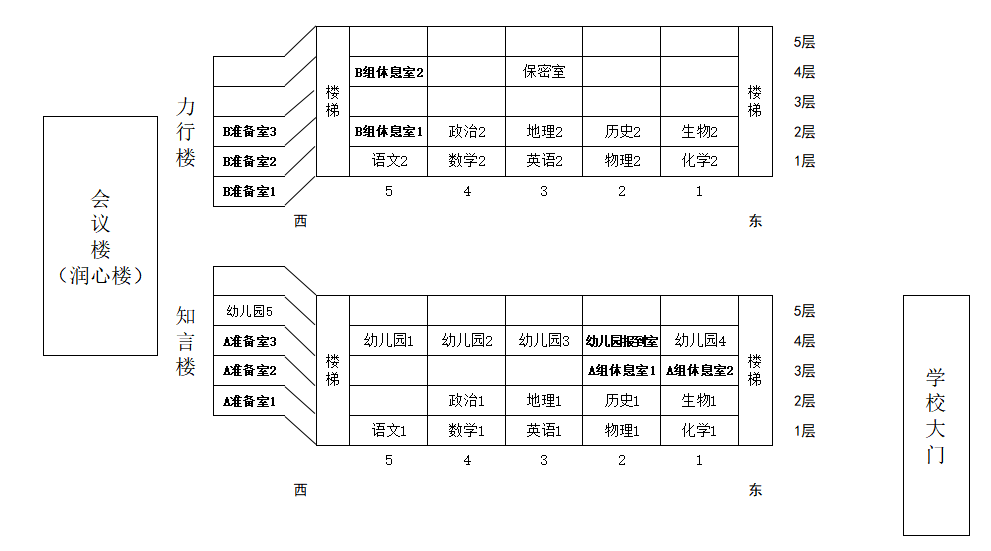 